Информационное письмоМЕЖРЕГИОНАЛЬНАЯ НАУЧНО-ПРАКТИЧЕСКАЯ КОНФЕРЕНЦИЯ«Профилактика насилия в образовательной среде»ГАОУ ДПО ИРОСТ проводит межрегиональную научно-практическую конференцию «Профилактика насилия в образовательной среде» (далее – Конференция). Конференция состоится 30 ноября 2023 года в 10.00 в очно-дистанционном формате по адресу ул. Пичугина д. 38,  ауд. 105 или через систему видеоконференцсвязи на платформе doirost.ru   https://bbb.doirost.ru/b/sve-yah-v9t-vzpДля участия в конференции приглашаются руководители и специалисты муниципальных органов управления образованием, руководители и педагогические работники образовательных организаций, психологи образовательных организаций, а также другие лица, проявившие интерес к рассматриваемой проблеме.Целью конференции является выявление причин возникновения и распространения насилия в образовательной среде, обобщение и анализ опыта профилактики насилия и агрессии в образовательных организациях, создания безопасной образовательной среды. Программа конференции предполагает обсуждение следующих вопросов:1. Феномен насилия в образовательной среде, причины и факторы его возникновения и распространения, нормативно-правовые основы профилактики.2. Опыт профилактики насилия и агрессии в образовательной среде.3. Выявление, устранение и профилактика буллинга (травли). 4. Противодействие распространению идей колумбайна и иных деструктивных движений, пропагандирующих насилие и жестокость. 5. Консолидация межведомственных усилий по профилактике насилия и устранению угроз жизни и здоровью детей.6. Психологическая безопасность личности в образовательной среде.Формы участия:- с докладом  (очное участие или дистанционное подключение к работе конференции);- только публикация;- без публикации и доклада (очное участие или дистанционное подключение к работе конференции).Для участия в конференции в качестве докладчика необходимо до 20 ноября 2023 года направить на e-mail  confirost@mail.ru   заявку на участие в конференции и статью (форма заявки и требования к её оформлению приводятся в приложении 1, требования к статье приложение 2.  По итогам мероприятия участник, представивший публично свой материал на конференции  получит именной сертификат.В случае заочного участия (публикация материала) статьи участников конференции принимаются в срок до 15 декабря 2023 года на e-mail  confirost@mail.ru  (требования к материалам приводятся в приложении 2).К публикации принимаются материалы, отличающиеся научно-методической актуальностью и новизной.Статьи участников будут опубликованы в электронном сборнике Конференции. Публикация бесплатная.Дополнительные консультации можно получить по телефонам:8-(3522)-65-12-94 – Худякова Евгения Викторовна, заведующая кафедрой психологии и здоровьесбережения ГАОУ ДПО ИРОСТ.8-(3522)-65-12-93– Соколова Марина Анатольевна, старший научный сотрудник ЦСПиП ГАОУ ДПО ИРОСТ.И.о. ректора института________________________________________Н.Д. БобковаИсполнитель:М.А. Соколова,  тел. 65-12-93каб. 203 Приложение 1Заявкана участие в межрегиональной научно-практической конференции «Профилактика насилия в образовательной среде»1. Фамилия, имя, отчество.2. Место работы, занимаемая должность, учёная степень, ученое (почетное) звание.3. Полный почтовый адрес, контактный телефон, e-mail образовательной организации.4. Тема выступления и название статьи.5. Контактный телефон и e-mail участника Конференции.Приложение 2Требования к материаламМатериалы предоставляются в электронном варианте.Материалы для публикации должны быть тщательно отредактированы и подписаны автором. Инициалы, фамилию автора нужно печатать в начале текста под заголовком,            на следующей строке указать место работы, должность.Название работы печатать прописными буквами по центру (без абзаца).Параметры страницы – поля: верхнее – , нижнее – , левое – , правое – .Таблицы не должны выходить за рамки текста. Графики, рисунки – в чёрно-белом варианте.Шрифт – Times New Roman, 14.Междустрочный интервал – одинарный.Объем материалов – до 5 страниц текста формата А4.Материалы не рецензируются и не высылаются обратно.Требования к содержанию статей (материалов)В статье должны быть отражены: актуальность, перспективность и научно-методическое обоснование; новизна и практическая значимость; условия возникновения, становления опыта; динамика становления и развития системы работы; конечный результат деятельности в параметрах, имеющих показатели, возможные перспективы развития опыта работы; связь с современными психолого-педагогическими теориями и технологиями; сущность опыта, его технология: система конкретных действий, организация, содержание, формы, приемы и методы работы.При описании опыта работы необходимо точно сформулировать тему. Это может быть целостная система работы педагогов разных направлений, образовательного учреждения, методической службы, одного педагога, методиста, специалиста, руководителя.При выборе названия работы следует помнить, что тема статьи должна раскрывать определенные аспекты обсуждаемых вопросов, но не должна дублировать их формулировку.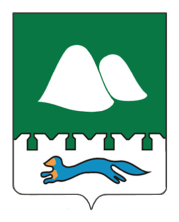 Департамент образования и наукиКурганской областигосударственное автономное образовательное учреждениедополнительного профессионального образования «Институт развития образования и социальных технологий»(ГАОУ ДПО ИРОСТ)Пичугина ул., д. 38, г. Курган, Курганская область, 640000 Тел/факс (3522) 65-12-90http://irost45.rue-mail: kipk@yandex.ruот  31.10.2023     № 1114    Руководителям органов местного самоуправления муниципальных и городских округов в сфере образования, руководителям образовательных организаций и специальных (коррекционных) школ